New Membership Application FormApplicant InformationSection 1
When transferring Force this form must be completed within the first 6 months, even if previously a member of the PFEWSection 2Norfolk Branch Board has informed me of the benefits of joining the Police Federation of England and Wales and that I may opt to join the PFEW but am not required to do so.Disclaimer and SignatureI understand that a copy of the above information will be retained by Norfolk Branch Board and provided to the Police Federation of England and Wales (PFEW).A record of your fee-paying status as a member will be stored on the members’ database held at Police Federation of England and Wales (PFEW) and updated regularly by your force for membership purposes in line with your contract.PFEW will retain this information for the length of time you are a member.The branch will retain this information for your lifetime in order to determine if you are entitled to any benefits or legal assistance to which you were contracted during your service.It will not be shared outside of the European Economic Area.CURRENT POLICE FEDERATION VOLUNTARY FUNDS MONTHLY DEDUCTIONSYear 1			50% of Full Rate	currently 	£11.79Year 2 onwards*		100% (Full Rate)	currently 	£23.58*All new recruits at the rank of Sergeant or above Or Constables promoted to Sergeant (within 2 years) start on or move to this point. Officers who join the service on the direct entry Inspector scheme will pay £23.58 each month. This change is effective from 1st September 2020 and applies to officers who have joined the service on or after this date.Return the completed form to Norfolk Police Federation, Vox House 43 Thorpe Road, Norwich, NR1 1ES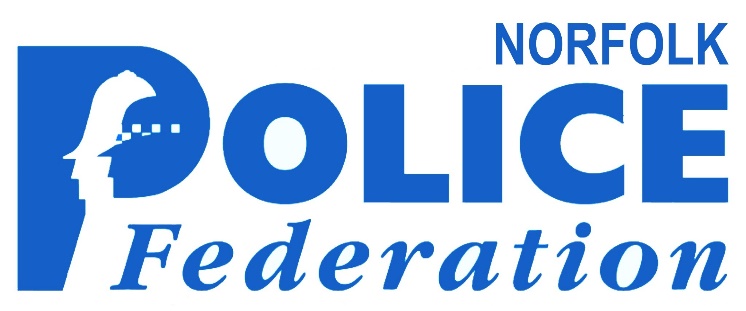 Norfolk Police Federation
Vox House, 43 Thorpe Road, Norwich, NR1 1ESTelephone: 01603 971420email: norfolk@polfed.orgWebsite: www.polfed.org/norfolkFull Name:Full Name:Full Name:Date of Birth:Home Address:Home Address:Home Address:Street AddressStreet AddressStreet AddressStreet AddressStreet AddressStreet AddressStreet AddressStreet AddressStreet AddressCity/TownCity/TownCity/TownCity/TownCity/TownCity/TownCountyCountyCountyPostcodeHome Phone:Home Phone:Home Phone:Mobile Phone:Mobile Phone:Personal Email:Personal Email:Personal Email:Work Email:Work Email:National Insurance No.:National Insurance No.:   Payroll Number:
Station/District:
Station/District:
Station/District:Rank:Collar Number:  Answer either a) or b), and then answer either c) or d) a) I wish to join and start subscriptionsa) I wish to join and start subscriptionsYESb) I wish to re-join the federation and restart subscriptionsYESc) I joined Norfolk Constabulary on:My previous force was (if applicable):d) My cadet training began on:I WISH to be a member of the PFEWI DO NOT wish to be a member of the PFEWNorfolk Branch Board has informed me that:As a member of the PFEW, I will pay subscriptions to gain access to the full range of member services.I am not required to join but that if I choose not to, I will not have access to those services 
(information about the cost of subscriptions is detailed below)Norfolk Branch Board has informed me that:As a member of the PFEW, I will pay subscriptions to gain access to the full range of member services.I am not required to join but that if I choose not to, I will not have access to those services 
(information about the cost of subscriptions is detailed below)Norfolk Branch Board has informed me that:As a member of the PFEW, I will pay subscriptions to gain access to the full range of member services.I am not required to join but that if I choose not to, I will not have access to those services 
(information about the cost of subscriptions is detailed below)I wish to pay Federation subscriptions(By confirming yes to paying Federation subscriptions I am authorising the Chief Constable to make the necessary deductions from my salary)(By confirming yes to paying Federation subscriptions I am authorising the Chief Constable to make the necessary deductions from my salary)I do not wish to pay Federation subscriptionsSignature:Date: